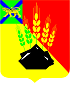 КОНТРОЛЬНО-СЧЕТНАЯ КОМИССИЯМИХАЙЛОВСКОГО МУНИЦИПАЛЬНОГО РАЙОНА ул. Красноармейская. д. 24, с. Михайловка, Михайловский район Приморский крайЗАКЛЮЧЕНИЕ	На Постановление администрации Михайловского муниципального района от 14.06.2022г. № 652-па «О внесении изменений в  постановление администрации Михайловского    муниципального района  от 30.06.2021г.   № 735-па «Об утверждении Программы комплексного развития систем коммунальной  инфраструктуры    Михайловского  муниципального района на 2022-2031 годы».        14.06.2022г.                                                                                                            № 19       Правовая основа финансово-экономической экспертизы включает в себя:       Бюджетный кодекс РФ; Федеральный закон от 06.10.2003 № 131-ФЗ «Об общих принципах организации местного самоуправления в Российской Федерации»; решение Думы Михайловского муниципального района от 31.03.2022 № 192 «О внесении изменений и дополнений в решение Думы Михайловского муниципального района от 09.12.2021 г. № 156 «Об утверждении районного бюджета Михайловского муниципального района на 2022 год и плановый период  2023 и 2024 годы»; решение Думы Михайловского муниципального района от 28.10.2021г. № 135 «Об утверждении Положения о Контрольно-счетной комиссии Михайловского муниципального района», распоряжение Контрольно-счетной комиссии Михайловского муниципального района от 18.01.2022г. № 10-ра «Об утверждении Стандарта внешнего финансового контроля «Финансово-экономическая экспертиза муниципальных программ»,  постановление администрации Михайловского муниципального района  от 25.08.2010г. № 1060-па  «Об утверждении Порядка принятия решений о разработке долгосрочных целевых программ, их формирования и реализации на территории Михайловского муниципального района и Порядка проведения оценки эффективности реализации долгосрочных целевых программ».        Предмет экспертно-аналитического мероприятия:      Постановление администрации Михайловского муниципального района от 14.06.2022г. № 652-па «О внесении изменений в  постановление администрации Михайловского    муниципального района  от 30.06.2021г.   № 735-па «Об утверждении Программы комплексного развития систем коммунальной инфраструктуры    Михайловского  муниципального района на 2022-2031 годы» (в ред. Постановления от 09.02.2022г. № 151-па).         Постановление представлено  на экспертизу с целью:    Проверки  действующего Постановления  администрации Михайловского муниципального района от 14.06.2022г. № 652-па на соответствие объемов бюджетных ассигнований «Программы комплексного развития систем коммунальной инфраструктуры    Михайловского  муниципального района на 2022-2031 годы»,  объемам бюджетных ассигнований утвержденных   решением Думы Михайловского муниципального района от 31.03.2022 № 192 «О внесении изменений и дополнений в решение Думы Михайловского муниципального района от 09.12.2021 г. № 156 «Об утверждении районного бюджета Михайловского муниципального района на 2022 год и плановый период  2023 и 2024 годы».       В ходе проведения экспертно-аналитического мероприятия  установлено:      Финансирование Программы, утвержденной  постановлением администрации Михайловского    муниципального района  от 30.06.2021г.   № 735-па «Об утверждении Программы комплексного развития систем коммунальной  инфраструктуры    Михайловского  муниципального района на 2022-2031 годы» (в ред. Постановления от 09.02.2022г. № 151-па, от 14.06.2022г № 652-па),  предусмотрено за счет средств районного бюджета и средств внешних источников (краевой бюджет). Объем бюджетных ассигнований распределен по годам реализации программы,  источникам финансирования и мероприятиям.           Изменения, внесенные  Постановлением администрации Михайловского муниципального района от 14.06.2022г. № 652-па «О внесении изменений в  постановление администрации Михайловского    муниципального района  от 30.06.2021г.   № 735-па «Об утверждении Программы комплексного развития систем коммунальной инфраструктуры    Михайловского  муниципального района на 2022-2031 годы» (в ред. Постановления от 09.02.2022г. № 151-па),  в утвержденную Программу,  предусматривают изменение источников финансирования программы,   объемов бюджетных ассигнований  на исполнение программы и изменение программных мероприятий.     Постановлением № 652-па от 14.06.2022г. изложены в новой редакции следующие разделы:    1) раздел «Объемы и источники финансирования Программы»;      2) раздел 6. «Ресурсное обеспечение Программы»;      В  Приложение № 1 «Объем и источники финансирования Программы на каждом этапе ее реализации» к разделу 6 внесены изменения и дополнения.     1. По разделу «Объемы и источники финансирования Программы».                            Финансовые затраты на реализацию программы увеличены на сумму 14 049,97 тыс. рублей и составят 2 049 924,19 тыс. руб.,  против 2 035 874,22  тыс. рублей, утвержденных постановлением  администрации Михайловского    муниципального района  от 30.06.2021г.   № 735-па «Об утверждении Программы комплексного развития систем коммунальной  инфраструктуры    Михайловского  муниципального района на 2022-2031 годы» (в ред. Постановления от 09.02.2022г. № 151-па).   Согласно решения   Думы Михайловского муниципального района от 31.03.2022 № 192 «О внесении изменений и дополнений в решение Думы Михайловского муниципального района от 09.12.2021г. № 156 «Об утверждении районного бюджета Михайловского муниципального района на 2022 год и плановый период  2023 и 2024 годы» общий объем средств,  необходимый для реализации мероприятий программы в 2022 году увеличен на 14 049,97 тыс. рублей  и составил 42 207,54 тыс. руб., в том числе:       - средства местного бюджета увеличены на сумму 14 049,97 тыс. рублей    и составляют 19 714,18 тыс. рублей (предыдущие назначения 5 664,20 тыс. руб.)     На плановый период 2023 и 2024 годы изменения в объемы финансового обеспечения программы не вносились.       2. По  разделу 6  «Ресурсное обеспечение Программы»       Объем бюджетных ассигнований, предусмотренный на ресурсное обеспечение Программы (2 049 924,19 тыс. руб.) соответствует сумме средств, предусмотренных в разделе  «Объемы и источники финансирования Программы».     3. Изменения  и дополнения в  приложение  № 1 раздела 6 «Объемы и источники финансирования Программы на каждом ее этапе реализации».     Изменения программных мероприятий и бюджетные ассигнования на их исполнение на 2022 год приведены в таблице:   Приложением № 1 к разделу 6 проекта постановления о внесении изменений в программу на 2022 год предусмотрены объемы и источники финансирования  по пяти  мероприятиям. Их количество по сравнению с Программой,  утвержденной постановлением  администрации Михайловского    муниципального района  от 30.06.2021г.   № 735-па (в ред. Постановления от 09.02.2022г. № 151-па)     сократилось на две (с 7 до 5).  Из программы исключены:1)  мероприятия в системе газоснабжения2) мероприятия в системе электроснабжения      Общий объем средств, необходимый для реализации мероприятий программы в 2022 году по решению   Думы Михайловского муниципального района от 31.03.2022 № 192 составил 42 207,54 тыс. руб., в том числе  (средства м/б – 19 714,17 тыс. руб., средства к/б – 22 493,37 тыс. руб.), увеличение  – 14 049,97 тыс. рублей  за счет средств местного бюджета.      На плановый период 2023 и 2024 годы изменения не вносились.      Бюджетные ассигнования  из  средств местного бюджета, предусмотренные на исполнение мероприятий Программы  в полном соответствуют решению   Думы Михайловского муниципального района от 31.03.2022 № 192 «О внесении изменений и дополнений в решение Думы Михайловского муниципального района от 09.12.2021г. № 156 «Об утверждении районного бюджета Михайловского муниципального района на 2022 год и плановый период  2023 и 2024 годы».     Результат экспертно-аналитического мероприятия:     По итогам проведенной Контрольно-счетной комиссией экспертизы Постановления администрации Михайловского муниципального района от 14.06.2022г. № 652-па «О внесении изменений в  постановление администрации Михайловского    муниципального района  от 30.06.2021г.   № 735-па «Об утверждении Программы комплексного развития систем коммунальной  инфраструктуры    Михайловского  муниципального района на 2022-2031 годы»          установлено:      предусмотренные   изменения не приведут к нарушениям норм бюджетного законодательства;       Постановление администрации Михайловского муниципального района от 14.06.2022г. № 652-па «О внесении изменений в  постановление администрации Михайловского    муниципального района  от 30.06.2021г.   № 735-па «Об утверждении Программы комплексного развития систем коммунальной  инфраструктуры    Михайловского  муниципального района на 2022-2031 годы», соответствует установленным требованиям, коррупциогенных факторов не содержит.Председатель Контрольно-счетной комиссии Михайловского муниципального района                                Л.Г. СоловьяноваИсполнитель: инспектор                                                                                    С.А. Родина8(42346) 25854Мероприятия по постановлению от 30.06.2021г.   № 735-па «Об утверждении Программы комплексного развития систем коммунальной  инфраструктуры    Михайловского  муниципального района на 2022-2031 годы» (в ред. Постановления от 09.02.2022г. № 151-па)     Мероприятия по постановлению от 30.06.2021г.   № 735-па «Об утверждении Программы комплексного развития систем коммунальной  инфраструктуры    Михайловского  муниципального района на 2022-2031 годы» (в ред. Постановления от 09.02.2022г. № 151-па)     Мероприятия по  постановлению № 652 от 14.06.2022 «О внесении изменений в  постановление администрации Михайловского    муниципального района  от 30.06.2021г.   № 735-па «Об утверждении Программы комплексного развития систем коммунальной  инфраструктуры    Михайловского  муниципального района на 2022-2031 годы» по решению Думы ММР от 31.03.2022г. № 192 	1. Мероприятия в системе теплоснабжения	1. Мероприятия в системе теплоснабжения	1. Мероприятия в системе теплоснабженияКапитальный ремонт  котельной № 33 с. Абрамовкам/б – 1 333,40 тыс. руб.Расходы по обеспечению граждан твердым топливом:м/б – 695,67 тыс. руб.,к/б – 22 493,37 тыс. руб.Расходы по обеспечению граждан твердым топливом:м/б – 695,67 тыс. руб.,к/б – 22 493,37 тыс. руб.Расходы по обеспечению граждан твердым топливом:м/б – 695,67 тыс. руб.,к/б – 22 493,37 тыс. руб.   2. Мероприятия в системе водоснабжения   2. Мероприятия в системе водоснабжения   2. Мероприятия в системе водоснабженияПроектирование строительства сооружений водоподготовки, реконструкции сетей системы водоснабжения с. Первомайское, с государственной экспертизой проектам/б – 8 090,14 тыс. руб.Технологическое присоединение к сетям электроснабжения сооружений водоподготовки  с. Первомайскоем/б – 36,35 тыс. руб.Разработка проектов капитального ремонта водозаборных сооружений с. Ивановка (5 водозаборов)м/б – 600,00 тыс. руб.Капитальный ремонт (замена)трубопроводов обвязки фильтров станции обезжелезывания с. Михайловка ул. Заречная, 3А м/б – 2 448,37 тыс. руб.Разработка ПСД на строительство водоочистных сооружений с. Васильевкам/б – 42,58 тыс. руб.Разработка ПСД на строительство водоочистных сооружений с. Васильевкам/б – 42,58 тыс. руб.Разработка ПСД на строительство водоочистных сооружений с. Васильевкам/б – 42,58 тыс. руб.Актуализация схем ВС и ВОм/б – 200,00 тыс. руб.Актуализация схем ВС и ВОм/б – 200,00 тыс. руб.Актуализация схем ВС и ВОм/б – 200,00 тыс. руб.Капитальный ремонт шахтных колодцев на территории сельских поселений Михайловского муниципального районам/б – 3 050,00 тыс. руб.Капитальный ремонт шахтных колодцев на территории сельских поселений Михайловского муниципального районам/б – 3 050,00 тыс. руб.Капитальный ремонт шахтных колодцев на территории сельских поселений Михайловского муниципального районам/б – 2 876,63 тыс. руб.Содержание  шахтных колодцев м/б – 80,00 тыс. руб.Содержание  шахтных колодцев м/б – 80,00 тыс. руб.Содержание  шахтных колодцев м/б – 80,00 тыс. руб.Проектирование строительства ВОС в с. Песчаное, с государственной экспертизой проектам/б – 1 515,07 тыс. руб.Капитальный ремонт (замена) участков водопроводной сети с. Ляличи  м/б – 100,00 тыс. руб.  3. Мероприятия в системе водоотведения  3. Мероприятия в системе водоотведения  3. Мероприятия в системе водоотведенияРазработка ПСД на строительство канализационных очистных сооружений с реконструкцией сетей водоснабжения с. Кремовом/б – 657,26 тыс. руб.Разработка ПСД на строительство канализационных очистных сооружений с реконструкцией сетей водоснабжения с. Кремовом/б – 657,26 тыс. руб.Разработка ПСД на строительство канализационных очистных сооружений с реконструкцией сетей водоснабжения с. Кремовом/б – 657,26 тыс. руб.Разработка ПСД на строительство канализационных очистных сооружений  хозяйственно-бытовых стоков с. Ивановкам/б – 65,00 тыс. руб.Разработка ПСД на строительство канализационных очистных сооружений  хозяйственно-бытовых стоков с. Ивановкам/б – 65,00 тыс. руб.Разработка ПСД на строительство канализационных очистных сооружений  хозяйственно-бытовых стоков с. Ивановкам/б – 65,00 тыс. руб.Разработка ПСД на строительство канализационных очистных сооружений  хозяйственно-бытовых стоков с. Первомайскоем/б – 48,98 тыс. руб.Разработка ПСД на строительство канализационных очистных сооружений  хозяйственно-бытовых стоков с. Первомайскоем/б – 48,98 тыс. руб.Разработка ПСД на строительство канализационных очистных сооружений  хозяйственно-бытовых стоков с. Первомайскоем/б – 48,98 тыс. руб.Капитальный ремонт (замена) участков сетей канализации  с. Михайловка м/б – 100,00 тыс. руб.4. Мероприятия в системе газоснабжения4. Мероприятия в системе газоснабжения4. Мероприятия в системе газоснабженияисключеныисключеныисключены5. Мероприятия в системе электроснабжения5. Мероприятия в системе электроснабжения5. Мероприятия в системе электроснабженияисключеныисключеныисключены6. Мероприятия в системе обращения с ТКО6. Мероприятия в системе обращения с ТКО6. Мероприятия в системе обращения с ТКОСодержание площадок накопления ТКОм/б – 598,60 тыс. руб.Содержание площадок накопления ТКОм/б – 598,60 тыс. руб.Содержание площадок накопления ТКОм/б – 598,60 тыс. руб.7. Прочие мероприятия7. Прочие мероприятия7. Прочие мероприятияЭкспертиза проектносметной документациим/б – 146,98 тыс. руб.Экспертиза проектносметной документациим/б – 146,98 тыс. руб.Экспертиза проектносметной документациим/б – 146,98 тыс. руб.Демонтаж аварийных объектов коммунального хозяйства представляющих угрозум/б – 79,13 тыс. руб.Демонтаж аварийных объектов коммунального хозяйства представляющих угрозум/б – 79,13 тыс. руб.Демонтаж аварийных объектов коммунального хозяйства представляющих угрозум/б – 79,13 тыс. руб.Итого: 28 157,57 тыс. руб.м/б – 5 664,20 тыс. руб.к/б – 22 493,37 тыс. руб.Итого: 42 207,54 тыс. руб.м/б – 19 714,17 тыс. руб.к/б – 22 493,37 тыс. руб.Итого: 42 207,54 тыс. руб.м/б – 19 714,17 тыс. руб.к/б – 22 493,37 тыс. руб.